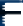 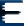 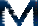 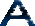 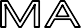 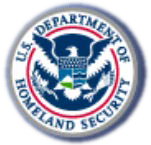 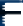 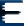 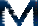 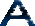 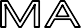 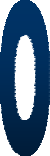 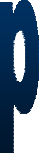 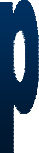 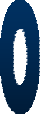 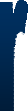 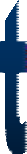 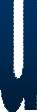 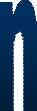 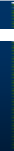 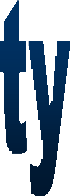 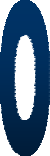 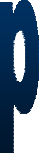 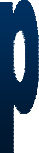 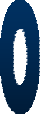 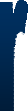 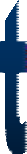 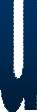 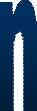 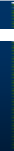 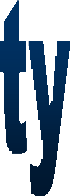 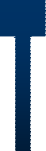 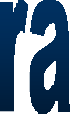 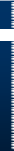 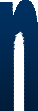 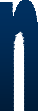 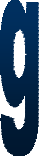 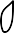 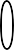 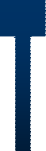 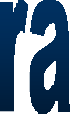 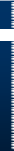 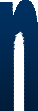 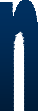 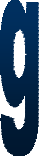 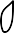 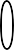 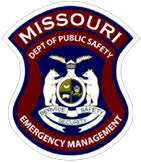 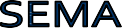 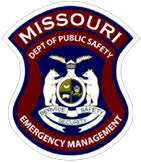 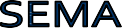 Class Title:MGT341-V – Disaster Preparedness for Hospitals and Healthcare Organizations Within the Community Infrastructure MGT341-V – Disaster Preparedness for Hospitals and Healthcare Organizations Within the Community Infrastructure MGT341-V – Disaster Preparedness for Hospitals and Healthcare Organizations Within the Community Infrastructure Class Date / Time:January 5-8, 2021 / 8:00 am – 12:00 pm every dayJanuary 5-8, 2021 / 8:00 am – 12:00 pm every dayJanuary 5-8, 2021 / 8:00 am – 12:00 pm every daySponsor(s):Missouri State Emergency Management Agency, Texas Engineering Extension Service (TEEX)Missouri State Emergency Management Agency, Texas Engineering Extension Service (TEEX)Missouri State Emergency Management Agency, Texas Engineering Extension Service (TEEX)Course Description:This course brings together individuals from the healthcare community who are responsible for ensuring the resiliency of healthcare services during high consequence or catastrophic events within a jurisdiction. Through a focus on preparedness processes and activities, this course provides an opportunity for participants to acquire the knowledge and skills necessary to help them ensure the sustainability of their resources, facilities, and organizations during all types of disasters.This course introduces the fundamentals of preparedness frameworks for healthcare organizations and the community. It provides discussion of preparedness assistance, and explains the reliance on interdependencies healthcare organizations may have. This course identifies strategies for business continuity, preparedness initiatives, and resource management strategies and tools available for response planning. This course will allow participants to practice assessing threats to the healthcare infrastructure of their own communities by using structured threat assessment processes. They will identify types of disasters, the health effects, and vulnerability assessments. The Kaiser Permanente Hazard Vulnerability Analysis will be used.*Participants are required to use their own computer, tablet, or smartphone during the course. No group settings.This course brings together individuals from the healthcare community who are responsible for ensuring the resiliency of healthcare services during high consequence or catastrophic events within a jurisdiction. Through a focus on preparedness processes and activities, this course provides an opportunity for participants to acquire the knowledge and skills necessary to help them ensure the sustainability of their resources, facilities, and organizations during all types of disasters.This course introduces the fundamentals of preparedness frameworks for healthcare organizations and the community. It provides discussion of preparedness assistance, and explains the reliance on interdependencies healthcare organizations may have. This course identifies strategies for business continuity, preparedness initiatives, and resource management strategies and tools available for response planning. This course will allow participants to practice assessing threats to the healthcare infrastructure of their own communities by using structured threat assessment processes. They will identify types of disasters, the health effects, and vulnerability assessments. The Kaiser Permanente Hazard Vulnerability Analysis will be used.*Participants are required to use their own computer, tablet, or smartphone during the course. No group settings.This course brings together individuals from the healthcare community who are responsible for ensuring the resiliency of healthcare services during high consequence or catastrophic events within a jurisdiction. Through a focus on preparedness processes and activities, this course provides an opportunity for participants to acquire the knowledge and skills necessary to help them ensure the sustainability of their resources, facilities, and organizations during all types of disasters.This course introduces the fundamentals of preparedness frameworks for healthcare organizations and the community. It provides discussion of preparedness assistance, and explains the reliance on interdependencies healthcare organizations may have. This course identifies strategies for business continuity, preparedness initiatives, and resource management strategies and tools available for response planning. This course will allow participants to practice assessing threats to the healthcare infrastructure of their own communities by using structured threat assessment processes. They will identify types of disasters, the health effects, and vulnerability assessments. The Kaiser Permanente Hazard Vulnerability Analysis will be used.*Participants are required to use their own computer, tablet, or smartphone during the course. No group settings.Target Audience:Public Health, Public Safety Communications (911), Security and Safety, Emergency Medical Services (EMS), HAZMAT, Information Technology, Government Administrative, Law Enforcement, Emergency Management, Fire, Medical (Hospital), Public Works, and TransportationPublic Health, Public Safety Communications (911), Security and Safety, Emergency Medical Services (EMS), HAZMAT, Information Technology, Government Administrative, Law Enforcement, Emergency Management, Fire, Medical (Hospital), Public Works, and TransportationPublic Health, Public Safety Communications (911), Security and Safety, Emergency Medical Services (EMS), HAZMAT, Information Technology, Government Administrative, Law Enforcement, Emergency Management, Fire, Medical (Hospital), Public Works, and TransportationLocation:Virtual Offering Virtual Instructor-Led Course
Virtual Instructor-Led Course, MO 65102 Virtual Offering Virtual Instructor-Led Course
Virtual Instructor-Led Course, MO 65102 Virtual Offering Virtual Instructor-Led Course
Virtual Instructor-Led Course, MO 65102 Class Information:Minimum 20 / Max 30Open to the PublicPOST ApprovedMinimum 20 / Max 30Open to the PublicPOST ApprovedMinimum 20 / Max 30Open to the PublicPOST ApprovedEnroll online at:https://sematraining.com/courses/1679/offerings/7960https://sematraining.com/courses/1679/offerings/7960https://sematraining.com/courses/1679/offerings/7960For Issues or Questions Enrolling Contact:For Issues or Questions Enrolling Contact:Laura Norris, State Training OfficerPO Box 116Jefferson City, MO  65102Phone:  (573) 522-4098          Fax:  (573) 526-9262Laura Norris, State Training OfficerPO Box 116Jefferson City, MO  65102Phone:  (573) 522-4098          Fax:  (573) 526-9262If you need assistance or special accommodations for this training, please contact Laura Norris at (573) 522-4098, Laura.Norris@sema.dps.mo.gov or June Simonton at (573) 526-9121, June.Simonton@sema.dps.mo.gov prior to the training date. If you need assistance or special accommodations for this training, please contact Laura Norris at (573) 522-4098, Laura.Norris@sema.dps.mo.gov or June Simonton at (573) 526-9121, June.Simonton@sema.dps.mo.gov prior to the training date. If you need assistance or special accommodations for this training, please contact Laura Norris at (573) 522-4098, Laura.Norris@sema.dps.mo.gov or June Simonton at (573) 526-9121, June.Simonton@sema.dps.mo.gov prior to the training date. If you need assistance or special accommodations for this training, please contact Laura Norris at (573) 522-4098, Laura.Norris@sema.dps.mo.gov or June Simonton at (573) 526-9121, June.Simonton@sema.dps.mo.gov prior to the training date. 